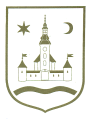 REPUBLIKA HRVATSKA					ZAGREBAČKA ŽUPANIJA	NACRTOPĆINA POKUPSKO            Općinsko vijeće						Na temelju članka 67. stavak 1. Zakona o komunalnom gospodarstvu (Narodne novine, br. 68/18, 110/18 i 32/20) i članka 33. Statuta Općine Pokupsko (Glasnik Zagrebačke županije, br. 11/13, 4/18, 10/20 i 33/20) Općinsko vijeće Općine Pokupsko na svojoj ____________. sjednici održanoj dana ____________ . godine donosiPROGRAM GRAĐENJA OBJEKATA I UREĐAJA KOMUNALNE INFRASTRUKTURE U OPĆINI POKUPSKO ZA 2021. GODINUČlanak 1. Ovim Programom građenja objekata i uređaja komunalne infrastrukture u Općini Pokupsko za 2021. godinu (u daljnjem tekstu: Program) predviđa se gradnja objekata i uređaja komunalne infrastrukture koji će se graditi ili pripremati za gradnju u 2021. godini, sukladno odredbama Zakona o komunalnom gospodarstvu (Narodne novine, br. 68/18, 110/18 i 32/20) i Zakona o održivom gospodarenju otpadom (Narodne novine, br. 94/13, 73/17, 14/19, 98/19). Program sadrži opis poslova s procjenom troškova gradnje, odnosno opremanja, te iskaz financijskih sredstava potrebnih za ostvarenje Programa s naznakom izvora financiranja aktivnosti. Članak 2.Ovim Programom predviđa se građenje slijedećih objekata, odnosno uređaja komunalne infrastrukture na području Općine Pokupsko u 2021. godini: Građevine komunalne infrastrukture koje će se graditi u uređenim dijelovima građevinskog područja: Građevine komunalne infrastrukture koje će se graditi izvan građevinskog područja: Postojeće građevine komunalne infrastrukture koje će se rekonstruirati i način rekonstrukcije:Program gradnje građevina za gospodarenje otpadom i sanacije neusklađenih odlagalištaČlanak 3.U skladu sa sadržajem Programa prikazanim u Članku 2., troškovi Programa raspoređuju se na slijedeće izvore financiranja: Članak 4.Općina Pokupsko izvršavat će svoje obveze gradnje objekata i uređaja komunalne infrastrukture utvrđene ovim Programom sukladno ostvarenim prihodima u 2021. za financiranje gradnje objekata i uređaja komunalne infrastrukture.Općina Pokupsko  vratit će sredstva komunalnog doprinosa obvezniku plaćanja komunalnog doprinosa, ako ne obavi planirane radove gradnje objekata i uređaja komunalne infrastrukture utvrđene ovim Programom, i to u razmjernom dijelu izvršenih troškova gradnje u odnosu na ostvarene prihode za financiranje gradnje objekata i uređaja komunalne infrastrukture.Ovaj će Program stupa na snagu danom donošenja, a objavit će se u Glasniku Zagrebačke županije.KLASA:  URBROJ:  U Pokupskom,                     .  godine								Predsjednik Općinskog vijeća									   Stjepan Sučec1.1.Javne zelene površine65.000,001.1.1.Nogometno igralište Opatija15.000,00LegalizacijaOpći prihodi i primiciOpći prihodi i primici15.000,001.1.2.Nogometno igralište Lukinić Brdo – Lukinići50.000,00IzgradnjaOpći prihodi i primiciOpći prihodi i primici50.000,002.1.Groblja1.250.600,002.1.1.Groblje Pokupsko1.033.600,00Radovi1.000.000,00RadoviPomoćiPomoćiPomoći300.000,00Opći prihodi i primiciOpći prihodi i primiciOpći prihodi i primici700.000,0033.600,00Stručni nadzorOpći prihodi i primiciOpći prihodi i primiciOpći prihodi i primici33.600,002.1.2.Mrtvačnica Lukinić Brdo147.000,0087.000,00ProjektiranjePomoćiPomoćiPomoćiPomoći87.000,0050.000,00Imovinsko-pravni odnosi10.000,00Doprinosi i pristojbeOpći prihodi i primiciOpći prihodi i primiciOpći prihodi i primiciOpći prihodi i primici60.000,002.1.3.Mrtvačnica Lijevi Štefanki50.000,00Otkup zemljištaOpći prihodi i primiciOpći prihodi i primiciOpći prihodi i primici50.000,002.1.4.Mrtvačnica Hotnja20.000,0010.000,00Imovinsko-pravni odnosi10.000,00Doprinosi i pristojbeOpći prihodi i primiciOpći prihodi i primiciOpći prihodi i primiciOpći prihodi i primici20.000,003.1.Javne zelene površine135.000,003.1.1.Dječje igralište u Lukinić Brdu – Lukinići, Roženica I  Markuzi, Pokupskom – Potoček, P. Gladovcu – Gladovec, L. Štefankima – Hrvatskih branitelja i Hotnji – Sv. VidaDječje igralište u Lukinić Brdu – Lukinići, Roženica I  Markuzi, Pokupskom – Potoček, P. Gladovcu – Gladovec, L. Štefankima – Hrvatskih branitelja i Hotnji – Sv. Vida135.000,00OpremaOpći prihodi i primiciOpći prihodi i primiciOpći prihodi i primici135.000,003.2.Građevine i uređaji javne namjene60.000,003.2.1.Spomenik svima poginulima za Hrvatsku u PokupskomSpomenik svima poginulima za Hrvatsku u Pokupskom60.000,00RekonstrukcijaOpći prihodi i primiciOpći prihodi i primiciOpći prihodi i primici60.000,003.3.Javna rasvjeta284.000,003.3.1.Pokupsko – Dr. Franje Tuđmana 34.000,00Najam opreme za rekonstrukcijuOpći prihodi i primiciOpći prihodi i primici32.000,00Naknada za zadržavanje nezakonito izgrađenih zgradaNaknada za zadržavanje nezakonito izgrađenih zgrada2.000,003.3.2.Roženica I – Markuzi, Pokupsko Cerje i Hotnja – Sv.Vida250.000,00RekonstrukcijaPomoćiPomoći200.000,00Komunalni doprinosKomunalni doprinos15.000,00Opći prihodi i primiciOpći prihodi i primici35.000,003.4.Šumske ceste7.370.000,003.4.1.Skender Brdo – Posavci – Lijevi Štefanki170.000,00Radovi Opći prihodi i primiciOpći prihodi i primici170.000,003.4.2.Markuzi – Šaše, Turkovići – Magdić i Šestak Brdo - Žugaji7.000.000,00Radovi PomoćiPomoći7.000.000,00200.000,00Stručni nadzor PomoćiPomoći150.000,00Opći prihodi i primiciOpći prihodi i primici50.000,004.1.Čišćenje divljih deponija100.000,00Usluga sanacije i zbrinjavanja otpadaOpći prihodi i primiciOpći prihodi i primiciOpći prihodi i primici100.000,004.2.Mobilno reciklažno dvorište328.750,00245.000,00OpremaPomoćiPomoćiPomoćiPomoći208.250,00Opći prihodi i primiciOpći prihodi i primiciOpći prihodi i primiciOpći prihodi i primici36.750,0052.250,00Usluge vođenja projektaPomoćiPomoćiPomoći44.412,50Opći prihodi i primiciOpći prihodi i primiciOpći prihodi i primici7.837,5031.500,00Usluge edukacije i vidljivosti projektaPomoćiPomoćiPomoćiPomoći26.775,00Opći prihodi i primiciOpći prihodi i primiciOpći prihodi i primiciOpći prihodi i primici4.725,00Naknada za zadržavanje nezakonito izgrađenih zgrada2.000,00Komunalni doprinos15.000,00Pomoći8.016.437,50Opći prihodi i primici1.559.912,50UKUPNO: 9.593.350,00